Social Prescribing Directory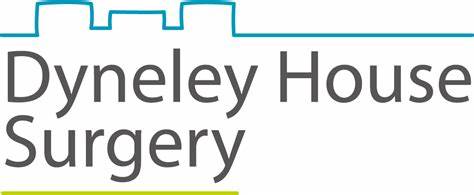  (Updated 20/12/21)Mental Health and WellbeingMy Wellbeing College Currently running online courses & telephone 1-2-1 support . Waiting Listhttp://bmywellbeingcollege.nhs.uk/Peer Talk Weekly open peer support group for people with Depression in Skiptonhttps://www.peertalk.org.uk/Chill & Chat Group Every Monday 10-11am https://www.bdct.nhs.uk/services/cstw/Body and Mind Relaxation SessionsRelease stress and anxiety in movement session focussing on breath work and yoga. Thursday’s 10:30-11:30am (Online). Book on via Pioneer Projects 015242 62672Skipton Community Wellbeing Café St Andrew’s Church Hall, Newmarket StreetEvery Thursday 1-3.30pm – Arts table run by Pioneer ProjectCall Peter 07740530192Qwell – online wellbeing communitywww.qwell.ioBereavement Support GroupCRUSE – Skipton 01756 797799Well Together – Relaxation GroupVia teams – ring 01274 259190Mental Health and Wellbeing Hub – Pioneer ProjectsSkipton Town Hall – call 015242 62672 to book a placeCarers Resource – Monthly Carer’s GroupSecond Monday of the month 10.30 – 12.30pmRonaldsway House, SkiptonWeight Management Healthy Lifestyles 12 week Course https://www.cravendc.gov.uk/craven-leisure/healthy-lifestyles/Healthy Lifestyles Fit WalksCall Steph Harrison 07935010318 to book or find out moreLive Better Programme Virtual and face to face support for people struggling to make lifestyle changeshttps://eatmovebehappy.com/livebetter/Weight Watchers Virtual / Workshop options available https://www.weightwatchers.comNHS 12 week programme Self help optionhttps://www.nhs.uk/live-well/healthy-weight/start-the-nhs-weight-loss-plan/Hungry for Change Nutrition Course To book onto this free online course, please contact Keighley Healthy Living : 01535 677177Eat, Move be happy www.eatmovebehappy.comLearning Disabilities People First Keighley & Craven Currently offering online singing and dancing groups https://peoplefirstkc.comExclusively Inclusive Social Support (currently virtually Zoom meetings) https://www.smallgoodstuff.co.uk/provider/exclusively-inclusive/Exercise Support Exercise on Prescription *needs a referral by a Health Professional https://www.cravendc.gov.uk/craven-leisure/healthy-lifestyles/exercise-referral/Couch to 5km Programme Self help programme https://www.nhs.uk/live-well/exercise/couch-to-5k-week-by-week/Stroke Rehabilitationhttps://www.cravendc.gov.uk/craven-leisure/healthy-lifestyles/arni-neuorological-injury-and-stroke-recovery/Park Run Skipton9am Aireville Parkhttps://www.parkrun.org.uk/skipton/Get Moving Seated exercise supporthttps://reesfitness.co.uk/services-available/getmoving/Seated Exercise To book onto the weekly online sessions please call Keighley Healthy Living : 01535 677177Social Isolation Sporting Memories Virtual Grouphttps://www.sportingmemoriesnetwork.com  Dyneley Podcast: https://www.youtube.com/watch?v=xK2yy43HO18AGE UK Good friends Befriending : *open to all ages 01756 529654https://www.ageuknyd.org.uk/area/south-craven/Skipton Step into Action : 01756 802098Nurturing Growth including mindful walks, coffee and chat and creative mindfulnessSkipton Town Hall Every Thursday from 10amhttps://www.ssia.org.uk Pioneer Projects Currently offering singing, cooking and mind&soul online social groups . https://pioneerprojects.org.uk/015242 62672 Creative Writing Online Group – phone Keighley Healthy Living to book on 01535 677177 Dancing Online Group Thursdays 11:00am – 11:30am. Facebook www.facebook.com/groups/KlyComeDancing  Live dance class with Alison, learn new moves and have fun. Suitable for all the family!Just Sing Skipton – for people of all abilities to sing and danceEmail: Sue Jackson on singskipton@btinternet.com or ring 01756 796967Knit and natterHorseclose Community CentreThursday 9.30 – 12.00Incredible Edible SkiptonEvery other Wednesday 10amwww.incredibleedible.org.ukCraven CraftersThe Oddfellows Three Links ClubTuesdays 10am – 12.00Pioneer Projects - Sing a long with every SongOnline – everyone welcome!Telephone: 015242 62672Welfare Citizens Advice Benefits , employment issues, housing issues, and consumer problems. Online advice is available 24/7 at https://www.citizensadvice.org.uk/ Email: https://cachd.org.uk/email Telephone 0300 3309 036Citizens Advice and North Yorkshire County Council money and benefits advice serviceHelp with Universal Credit, money management and benefitsTelephone: 03003031598DWP disability advisor service Advice on returning to work after illness or injury & support in employment Stuart Evans 01904 682176Information and advice for the over 50’s – North Darlington and Craven Age UkTelephone: 01756 529654Craven Housing Support Team https://www.cravendc.gov.uk/housing/01756 706475Action Towards Inclusion SkiptonSupport to progress towards work, education or trainingTel: 01423 500905Warm and Well – support with practical solutions to reduce fuel poverty and support people to stay warmTelephone: 01609 767 555Support Worker Living Well Service https://www.northyorks.gov.uk/living-well-north-yorkshire01609 780780Cancer SupportCancer Support Yorkshire Online peer support https://cancersupportyorkshire.org.uk/Art Therapy Creative Art Online SessionsThursdays 2:30pm on Zoom .Call to book on : 015242 62672. https://pioneerprojects.org.uk/what-we-do/pioneer-projects/ Beginners Online Art Course To book on please call Keighley Healthy Living: 01535 677177 Beginners Patchwork You tube tutorials and weekly phone calls . For more information please call Keighley Healthy Living : 01535 677177Digital Support Craven District CouncilDigital Champions to help you learn new skills 0808 196 5883North Yorkshire County Council – Reboot NYWorking to provide people with refurbished IT equipmentwww.rebootny.co.ukLearning Support Adults Skills & Learning Courses Online & blended learning options https://www.northyorks.gov.uk/view-adult-learning-courses-and-enrol-onlineDementia Dementia Forward Helpline for advice and support https://www.dementiaforward.org.uk/03300 578592Becoming Dementia Friendly SkiptonThursday 11am breakfast club at Skipton Fire stationwww.facebook.com/becomingdementiafriendlyskiptonMemory Lane Social Group – Fisher Medical CentreThursday afternoons 1.30 – 3.30pmCall Audrey 01756 794136 or Pauline Jackson on 01756 799448Pioneer Projects – Making Connections SessionsCarer’s Resource –  Monday 10.30 – 12.30 015242 62672Alcohol & Substance Misuse North Yorkshire Horizons Online & telephone support available at present01723 330730http://www.nyhorizons.org.uk/Food BankSkipton Food BankReferrals to Phil (Centre Manager) 07856 080194Pick up point – St Andrews ChurchFamily Support SELFA Currently offering online services for children and young people. 01756 706384https://www.selfa.org.uk/Home Start Craven Supporting families (child under 5) to access support during pandemic01535 633782https://www.home-start.org.uk/home-start-craven